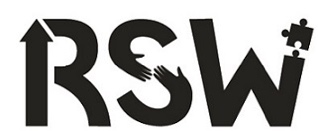 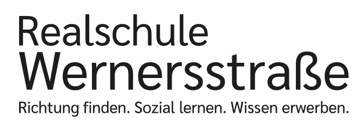 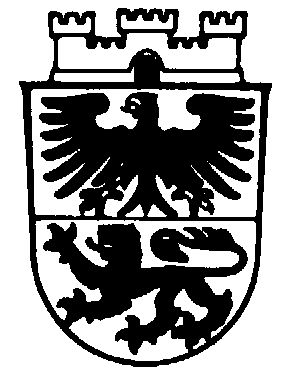 An die										Düren, 27.03.2023Eltern der Schüler*innenaller KlassenSehr geehrte Eltern,der Elternsprechtag im laufenden Schuljahr findet im 2. Halbjahr am Donnerstag, den 27.04.2023, von 14:00 – 18:30 Uhr statt.Organisation:	Bei Gesprächsbedarf können sowohl Sie als auch die Lehrpersonen ab dem 17.04.2023 einen Wunschtermin in den RSW-Schulplaner eintragen. Durch eine Notiz der Lehrperson wird dieser Termin dann bestätigt.                                       -Die Jahrgänge 5 und 6 können nur Gesprächstermine bei den Klassenlehrern ihres Kindes vereinbaren. Bei Gesprächsbedarf mit Fachlehrern bitte gesonderten Termin vereinbaren. 	Als Gesprächsdauer sind 10 Minuten angesetzt. Es sollte unbedingt darauf geachtet werden, dass 10 Minuten Pause zwischen den Terminen liegen, um mögliche Verschiebungen auszugleichen und Sie in Ruhe den nächsten Termin erreichen können. Sollten Sie keinen Termin erhalten, so vereinbaren Sie bitte über Ihr Kind (RSW-Planer) einen Termin an einem anderen Tag. ……………………………………………………………………………………………………………………..Laut Beschluss der Schulkonferenz vom 05.03.2018 findet am 28.04.23 ein separater Schülersprechtag online über Teams statt. Hierzu vereinbaren die Klassenleitungen oder Fachlehrer*innen mit den Schüler*innen einen Onlinetermin. Die Schülersprechtage finden zweimal pro Schuljahr statt. Sie dienen der Einzelberatung von Schülerinnen und Schülern durch die Lehrkraft und sind ein wichtiges Instrument zur individuellen Förderung. Die betreffenden Schüler*innen sollten sich gut auf das Beratungsgespräch vorbereiten, damit es erfolgreich geführt werden kann. Ein Vorbereitungsbogen wird Ihrem Kind ausgehändigt.Für die Schüler*innen besteht an diesem Tag also keine Anwesenheitspflicht. Sie haben einen Studientag und bekommen Aufgaben, die sie zu Hause erledigen müssen. Die Lehrer-Schüler-Gespräche finden dann im Laufe des Vormittags über Teams statt.Mit freundlichen Grüßen 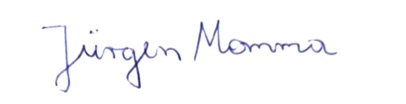 (Momma)Schulleiter                          Raumverteilung am Elternsprechtag:Unsere Schulsozialarbeiterin Frau Resch ist ohne Terminvereinbarung in Raum 125 erreichbar.Name der LehrkraftRaumEtageFrau Atici020ErdgeschossFrau Brendel1271. EtageFrau Charlemagne-Seidel030ErdgeschossHerr Dittrich005 (Physik Gruppenraum)ErdgeschossHerr Goffart1291. EtageFrau Hemmer002ErdgeschossFrau Hüllenkrämer1021. EtageHerr Jablonka031ErdgeschossFrau Jansen1281. EtageHerr Jung013 (Büro Konrektoren)ErdgeschossFrau Kahlau1031. EtageHerr Körrer1261. EtageFrau Mock029ErdgeschossHerr Momma012/ 011 (Büro Schulleitung)ErdgeschossHerr Nepomuck109 (Bio-Raum)1. EtageFrau Oberhoff001 (Musikraum)ErdgeschossFrau Ott1121. EtageFrau Pütz008 (Chemie-Raum)ErdgeschossFrau Roels1181. EtageFrau Romakina004 (Küche)ErdgeschossFrau Roth1061. EtageHerr Scholl032ErdgeschossFrau Schröder105 (Bibliothek)1. EtageFrau Schumacher021ErdgeschossHerr Seitz1171. EtageHerr Türk1071. EtageFrau Wagner013 (Büro Konrektoren)ErdgeschossHerr Wrobel007 (Physik-Raum)ErdgeschossFrau Yildirim1081. Etage